	วันที่ 		เดือน 			พ.ศ. 		ชื่อ-สกุล 						เลขทะเบียน 	               	หลักสูตร    สาธารณสุขศาสตรมหาบัณฑิต   วิทยาศาสตรมหาบัณฑิตสาขาวิชา   อาชีวอนามัยและความปลอดภัย  การจัดการสุขภาพ ความปลอดภัย และอนามัยสิ่งแวดล้อมวิชาเอก (ถ้ามี)  การจัดการอนามัยสิ่งแวดล้อม และอาชีวอนามัย  การจัดการสุขภาพ และการพัฒนาอย่างยั่งยืน การจัดการข้อมูลสารสนเทศทางสุขภาพ การจัดการอนามัยสิ่งแวดล้อม  การจัดการอาชีวอนามัยและความปลอดภัย การจัดการการสร้างเสริมสุขภาพ การจัดการการบริการสุขภาพ วิทยาการระบาดและการจัดการข้อมูลสารสนเทศทางสาธารณสุขหมายเลขโทรศัพท์ 					E-mail						 หัวข้อการวิจัย (ปัจจุบัน) 																															 						ชื่ออาจารย์ที่ปรึกษาหลัก											ชื่ออาจารย์ที่ปรึกษาร่วม (ถ้ามี)										รายละเอียดที่ต้องการให้ระบุในหนังสือ หน่วยงานที่ 1											ทำหนังสือเรียนถึง											  ตำแหน่ง	 (ถ้ามี)											    	สิ่งที่ต้องการขอเก็บข้อมูล										กลุ่มเป้าหมายที่เก็บข้อมูล											จำนวนแบบสอบถาม (ชุด)											ข้อมูลอื่น ๆ ที่ต้องการระบุ 										หากมีหน่วยงานที่ต้องการขอข้อมูล หรือเก็บข้อมูลมากกว่า 1 หน่วยงาน ให้เพิ่มข้อมูลหน่วยงานที่ 2 3 4 ... ให้ครบถ้วน					(ลงชื่อ)			                         	 นักศึกษา    			         (						)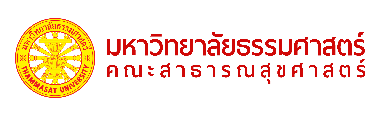 แบบฟอร์มขอข้อมูล/ขอเก็บข้อมูล